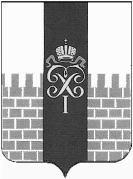 МЕСТНАЯ АДМИНИСТРАЦИЯ МУНИЦИПАЛЬНОГО ОБРАЗОВАНИЯ ГОРОД ПЕТЕРГОФ___________________________________________________________________________________ПОСТАНОВЛЕНИЕ  «_24_» __сентября__2020 г.	                                                                 № _85_                                                «О внесении изменений в постановление местной администрации муниципального образования город Петергоф от 18.12.2019 №167 «Об утверждении ведомственной целевой программы «Текущий ремонт и содержание дорог, расположенных в пределах границ муниципального образования город Петергоф, в соответствии с перечнем, утверждённым Правительством Санкт-Петербурга на 2020 год» (с изменениями от 06.08.2020 года)В соответствии с Бюджетным  кодексом  Российской Федерации, Положением о бюджетном процессе в муниципальном образовании город Петергоф, Постановлением местной администрации муниципального образования город Петергоф  № 150 от 26.09.2013 «Об утверждении  Положения о Порядке разработки, реализации и оценки эффективности муниципальных программ и о Порядке разработки и реализации ведомственных целевых программ и планов по непрограммным расходам местного бюджета муниципального образования город Петергоф»,  местная администрация муниципального образования город Петергоф   	П О С Т А Н О В Л Я Е Т:Внести изменения в постановление местной администрации муниципального образования город Петергоф от 18.12.2019 № 167 «Об утверждении ведомственной целевой программы «Текущий ремонт и содержание дорог, расположенных в пределах границ муниципального образования город Петергоф, в соответствии с перечнем, утверждённым Правительством Санкт-Петербурга на 2020 год» (с изменениями от 06.08.2020 года)(далее Постановление), изложив приложение №1 к Постановлению согласно приложению  к настоящему Постановлению.Приложения №1-№11 к ведомственной целевой программе оставить без изменений.Дополнить программу приложением №12.Постановление вступает в силу с даты официального опубликования.Контроль над  исполнением настоящего постановления  оставляю за собой.И. о. главы местной администрациимуниципального образования город Петергоф                              К.В.Туманова     Приложение  к Постановлению МА МО город Петергоф  от 24.09.2020 № 85                                                                                                                                                  УтвержденоИ. о. главы МА МО г.Петергоф______________/К.В.Туманова/                                                                 « _____ »____________2020г.ВЕДОМСТВЕННАЯ ЦЕЛЕВАЯ   ПРОГРАММА«Текущий ремонт и содержание дорог, расположенных в пределах границ муниципального образования город Петергоф, в соответствии с перечнем, утверждённым Правительством Санкт-Петербурга на 2020  год»1. Цели и задачи программы:- приведение в надлежащий вид дорог, расположенных в пределах границ муниципального образования г. Петергоф- улучшение внешнего облика территории муниципального образования г. Петергоф- снижение травматизма пешеходов из-за выбоин и неровностей асфальтобетонного покрытия тротуаров - снижение риска и числа ДТП, травматизма участников дорожного движения- защита имущества граждан, в т.ч. автомобилей, велосипедов от поломок и повреждений- создание условий  участникам дорожного движения для безопасного передвижения по дорогам.2. Заказчик программы (ответственный исполнитель): местная администрация муниципального образования город Петергоф (отдел городского хозяйства).3. Ожидаемые конечные результаты реализации целевой программы:Содержание и текущий ремонт дорог группы В -20190 м2 , группы Г 303521 м2, группы Д -11615 м2 , группы Е -1409 м2.Содержание и текущий ремонт тротуаров класс 1- 21332 м2, класс 2 – 20467 м2.Сроки реализации целевой программы:I-IYкв. 2020 г.Перечень мероприятий целевой программы, ожидаемые конечные результаты реализации и необходимый объем финансирования:№п/пНаименование мероприятияОжидаемые конечные результатыОжидаемые конечные результатыСрок исполнения мероприятияНеобходимый объём финансирования(тыс.руб.)№п/пНаименование мероприятияЕдиница измеренияКол-воСрок исполнения мероприятияНеобходимый объём финансирования(тыс.руб.)Ремонт дорогРемонт дорогРемонт дорогРемонт дорогРемонт дорогРемонт дорог1.1Текущий ремонт проезжей части и тротуаров по ул. Бородачевам27031I-III кварталы 202011526.71.2Текущий ремонт проезжей части и тротуаров по ул. Жарновецкогом23911I-III кварталы 202011526.71.3Замена водопропускных труб по проезду без названия на пересечении с ул. Кооперативной напротив д.26м211.9I-III кварталы 202011526.71.4Замена водопропускных труб по ул. Лесной напротив д.9м24.25I-III кварталы 202011526.71.5Замена водопропускных труб по ул. Скороходовской д.37 на пересечении со 2 проездомм211.9I-III кварталы 202011526.72.1Уборка проезжей части автомобильных дорог группы В м220190I-IV кварталы 2020 года4149,02.2Уборка проезжей части автомобильных дорог группы Гм2303521I-IV кварталы 2020 года50559.62.3Уборка проезжей части автомобильных дорог группы Дм211615I-IV кварталы 2020 года1571.12.4Уборка автомобильных дорог группы Ем21409I-IV кварталы 2020 года599.42.5Уборка тротуаров 2 класса   м220467I-IV кварталы 2020 года6861.02.6Уборка тротуаров 1 класса   м221332I-IV кварталы 2020 года5965.8Итого:69705.92.7Содержание дорог, расположенных в пределах границ муниципального образования город Петергофм2378534I-IV кварталы 2020 года20474.6Итого:90180.53Оказание услуг по разработке технической документации на текущий ремонт дорог, расположенных на территории муниципального образования город Петергоф  в 2020 году2019 году20192019пяснительную записку.услуга5I-IV кварталы 2020 года600,0Итого:600.04Восстановительная стоимость зеленых насаждений по ул. Скороходовской д.37 на пересечении со 2 проездом, по ул. Лесной д.9, по проезду без названия на пересечении с ул. Кооперативной напротив д.26. 2.0ВСЕГО по программе:102309.2